FAIR FURLONG PRIMARY SCHOOL		
Tel: 0117 377 2181
‘The best we can be’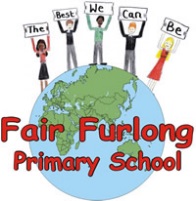 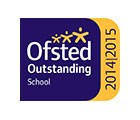 27th March 2020Dear Parents and Carers, Firstly, a huge THANK YOU to you all for your ongoing support and well wishes during this challenging time.  Even with your hands full with your children at home, many of you have found the time to message, email or call to give the school team a message of support.  This has really kept us going and brought a smile to our faces while trying to make the changes we need to so we can continue to help you and your families at home.  There continue to be challenges for all of us each day as the situation with Covid-19 changes.  I hope that you are finding the resources and ideas from the teachers useful, they are working hard to keep that going for you but please don’t feel pressured to become your child’s teacher at home. The ideas are meant to give you some things to do to fill your time so ‘pick and choose’ a few things to do, perhaps some things you can enjoy together.  Just daily reading, counting and having some fun together will help so if that is all you get through then give yourself a pat on the back!  As well as the packs sent home the teaching team are adding things to the new year-group home learning pages of the school website (link on the front page) as well as sending out things by email.  If we do not yet have an email address for you please do get in touch.  We can try to help setting one up as well so give us a call to ask. Currently the school remains closed according to government guidance but we have a team of dedicated staff working each day to provide some childcare for those of you working as keyworkers with no alternative care support.  Thank you to those who worked hard to adjust hours/work with your families at home so we could reduce the numbers coming in. This has really helped to protect our staff and those children who must be in school, as much as possible.  We appreciate these must be difficult and worrying times financially for many of you and I have tried to provide some support where needed, in the form of deliveries of Free School Meals (so that no-one had to leave home to collect them) as well as food parcels provided by Fareshare.  Next week the plan from Bristol City Council is to move to a voucher system for those families entitled to free school meals, which will be sent by email with a QR code for you to scan at the supermarket.  I hope to have more detail about that later today but please note this is NOT provision for all the children in YR, 1 and 2.  You have to register with Bristol City Council FSM service to qualify if your circumstances fit the criteria.  Our website contains information for other support services available including local food banks.The office will be staffed everyday next week with 1 member of staff, do get in touch if you have a question or concern but be patient if it takes a while to get back to you or answer.  If the question is about learning, pop it in an email to your child’s class teacher. Once again, thank you, I am very proud to work in such a great community.  Best wishesMrs Lang